Iona School for Ministry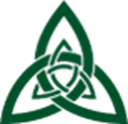 		      Charity and Prudence13 April 2024Dr. Richard SneedClass DescriptionThis class will examine Sedgwick, Chs. 3-4, and Wright, Chs. 3-4. In Sedgwick, we will examine the nature of sexual intimacy as an expression of the Creator’s wish for us and as it can degenerate into idolatry. We will look at the family as an expression of the Covenant of Hospitality. We also will look at various notions of Justice from the standpoint of the Covenant of Hospitality. In Wright, we will look at his view of us as priests and rulers, and our embodiment of the coming Kingdom.	Class Objectives	After this class, students will:Understand the context and purpose of sexual intimacySee how easily intimacy can become idolatry Have a broader understanding of Justice Have a clearer understanding of our role in CreationBe able to reflect and write critically on the topics discussedTo demonstrate meeting these objectives, students will:	Read the assigned chapters; read Gen. 22.1-18	Participate fully in class discussions	Write a reflective argument sketch on an assigned topicClass Schedule0900-0915	Greeting and opening prayer 0915-1000	Discussion of Sedgwick1000-1015	Break1015-1045	Personal reflections and applications of Sedgwick1045-1100	Break1100-1145 	Discussion of Wright1145-1230	Lunch1230-1300	Personal reflections and applications of Wright1300-1315	Break1315-1345	Presentation of cases and writing assignment1345		Prayer and dismissal 